Утверждаю Руководитель филиалаМБОУ «Жариковская СОШ ПМО»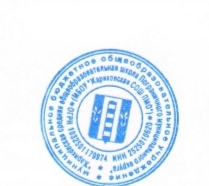 в с. Нестеровка ___________   Кутафина Н.С. План работы школьного информационно-библиотечного центра (ШИБЦ)на 2022-2023 годс. НестеровкаСовременные технологии становятся неотъемлемой частью жизни многих людей, в том числе и школьников. Большинство предпочитает скачать электронную книгу на телефон, чем посетить заведение, располагающее большим количеством интересной информации. Школьный информационно-библиотечный центр образовательного учреждения должен стать культурным, информационным, просветительским и воспитательным центром образовательной среды школы.Цель: способствовать формированию мотивации пользователей к саморазвитию, самообразованию через предоставление необходимых информационных ресурсов, через обеспечение открытого полноценного доступа к информации, в том числе и печатным изданиям.1. Основные задачи:- формирование фонда ШИБЦ в соответствии с федеральным перечнем  учебников, рекомендуемых  к использованию при реализации имеющих государственную аккредитацию образовательных программ начального общего, основного общего, среднего общего образования, с опорой на образовательные программы; обеспечение  участникам образовательного процесса – обучающимся, педагогическим работникам, родителям – доступа к информации, знаниям, культурным ценностям посредством использования библиотечно-информационных ресурсов на различных носителях; воспитание культурного и гражданского самосознания, помощь в социализации обучающегося, развитии его творческого потенциала; развитие и поддержка в детях привычки чтения и учения, умения пользоваться ШИБЦ; воспитание любви к книге; формирование навыков независимого библиотечного пользователя: обучение поиску, отбору и критической оценке информации; обучение работе со справочной литературой;овладение новыми технологиями работы; воспитание бережного отношения к фонду и к учебникам школы; информирование учащихся и их родителей (законных представителей) о перечне учебников, входящих в комплект для обучения в данном классе, о наличии их в ШИБЦ;  оказание помощи в деятельности учащихся и учителей при реализации образовательных проектов;  создание комфортной среды в школьном информационно-библиотеном центре для пользователей.2. Направление деятельности и основные функции ШИБЦ:пополнение банка педагогической информации; разработка, приобретение, усовершенствование программного обеспечения; оказание методической консультационной помощи педагогам, родителям, учащимся в получении информации; создание учителям условий для получения информации о педагогической и методической литературе, о новых средствах обучения через каталоги, а также предоставление возможности просмотреть и отобрать необходимое; оказание учителям практической помощи при проведении уроков, мероприятий; создание (на основе имеющихся в ШИБЦ методических описаний) обучающих программ для интеллектуального развития школьников, формирования навыков и умений самостоятельной, творческой, поисково-исследовательской работы с различными источниками информации; создание условий для чтения книг и периодических изданий.Основные функции:образовательная - поддерживать и обеспечивать образовательные цели, сформулированные в концепции школы и программе развития;информационная  -  предоставлять участникам образовательного процесса возможность использовать информацию вне зависимости от ее вида, формата и носителя;культурная  -  организовывать мероприятия, воспитывающие культурное и социальное самосознание, содействующие эмоциональному развитию учащихся, их родителей (законных представителей)  и педагогов.воспитательная -  прививать  учащимся любовь к родине, патриотизм,  как по отношению к государству, так и к родному краю. 3. Планирование работы по формированию фонда ШИБЦ:№Содержание работыСодержание работыСрок исполнения Ответственные122341. Работа с фондом учебной и учебно-методической литературы1. Работа с фондом учебной и учебно-методической литературы1. Работа с фондом учебной и учебно-методической литературы1. Работа с фондом учебной и учебно-методической литературы1. Работа с фондом учебной и учебно-методической литературы11.Обеспечение комплектования фонда учебной литературы:•  составление совместно с педагогами заказа на учебники, согласно Федерального перечня учебников и вносимых изменений к нему;• анализ и комплектование  школьной библиотеки   учебниками и учебными пособиями по утвержденному списку;• формирование общешкольного заказа на учебники и учебные пособия с учетом итогов инвентаризации;• подготовка перечня учебников, планируемых к использованию в новом учебном году, для учащихся и их родителей;• утверждение плана комплектования на новый учебный год;• осуществление контроля выполнения сделанного заказа;• прием и обработка поступивших учебников:— оформление накладных;— запись в книгу суммарного учета;— штемпелевание;— оформление картотеки1.Обеспечение комплектования фонда учебной литературы:•  составление совместно с педагогами заказа на учебники, согласно Федерального перечня учебников и вносимых изменений к нему;• анализ и комплектование  школьной библиотеки   учебниками и учебными пособиями по утвержденному списку;• формирование общешкольного заказа на учебники и учебные пособия с учетом итогов инвентаризации;• подготовка перечня учебников, планируемых к использованию в новом учебном году, для учащихся и их родителей;• утверждение плана комплектования на новый учебный год;• осуществление контроля выполнения сделанного заказа;• прием и обработка поступивших учебников:— оформление накладных;— запись в книгу суммарного учета;— штемпелевание;— оформление картотекиапрель-майпо мере поступлениябиблиотекарь, педагогибиблиотекарь2Прием учебниковПрием учебниковмай-июльбиблиотекарь3Информирование педагогических и руководящих работников об изменениях в фонде учебной литературы, и о вновь поступивших учебникахИнформирование педагогических и руководящих работников об изменениях в фонде учебной литературы, и о вновь поступивших учебникаходин раз в триместрбиблиотекарь   4Подведение итогов движения фонда. Диагностика обеспеченности учащихся школы учебниками и учебными пособиями в наступающем учебном годуПодведение итогов движения фонда. Диагностика обеспеченности учащихся школы учебниками и учебными пособиями в наступающем учебном годуавгуст — сентябрьбиблиотекарь5Составление отчетных документов по обеспеченности учащихся учебниками и другой литературойСоставление отчетных документов по обеспеченности учащихся учебниками и другой литературойпервая половина  сентябрябиблиотекарь6Списание фонда учебников и учебных пособий с учетом ветхости   и смены образовательных программСписание фонда учебников и учебных пособий с учетом ветхости   и смены образовательных программпостояннобиблиотекарь7Проведение работы по обеспечению сохранности учебного фонда (рейды по классам)Проведение работы по обеспечению сохранности учебного фонда (рейды по классам)в течение учебного годабиблиотекарь, классные руководители   8Выдача учебниковВыдача учебниковавгуст-сентябрьбиблиотекарь9Прием учебников взамен утерянныхПрием учебников взамен утерянныхпо мере необходи-мостибиблиотекарь10Работа с резервным фондом учебников. Передача излишков учебной литературы в другие школы. Получение недостающих учебников из    других ОУРабота с резервным фондом учебников. Передача излишков учебной литературы в другие школы. Получение недостающих учебников из    других ОУпостояннобиблиотекарь2. Работа с фондом художественной литературы2. Работа с фондом художественной литературы2. Работа с фондом художественной литературы2. Работа с фондом художественной литературы2. Работа с фондом художественной литературы1Своевременное проведение обработки и регистрации в алфавитном     каталоге поступающей литературы                                                           Своевременное проведение обработки и регистрации в алфавитном     каталоге поступающей литературы                                                           постояннобиблиотекарь2Обеспечение свободного доступа к художественной литературе, к периодике                                Обеспечение свободного доступа к художественной литературе, к периодике                                постояннобиблиотекарь3Выдача изданий читателям                                                                           Выдача изданий читателям                                                                           постояннобиблиотекарь4Соблюдение правильной расстановки фонда на стеллажах                     Соблюдение правильной расстановки фонда на стеллажах                     постояннобиблиотекарь5Систематическое наблюдение за своевременным возвратом изданий в библиотекуСистематическое наблюдение за своевременным возвратом изданий в библиотекупостояннобиблиотекарь6Ведение работы по сохранности фонда. Организация мелкого ремонта художественных изданий с привлечением учащихся  на уроках труда в начальных классах. Оформление книжной выставки: «Эти книги вы лечили сами»                                                                         Ведение работы по сохранности фонда. Организация мелкого ремонта художественных изданий с привлечением учащихся  на уроках труда в начальных классах. Оформление книжной выставки: «Эти книги вы лечили сами»                                                                         постояннобиблиотекарь,  учителя технологии 7Создание и поддержание комфортных условий для работы читателейСоздание и поддержание комфортных условий для работы читателейпостояннобиблиотекарь8Списание художественной  литературы с учетом ветхости и морального износа  Списание художественной  литературы с учетом ветхости и морального износа  постояннобиблиотекарь9Прием художественной  литературы взамен утерянной, списание утерянной литературыПрием художественной  литературы взамен утерянной, списание утерянной литературыпостояннобиблиотекарь10Сверка фонда со списком экстремистских изданийСверка фонда со списком экстремистских изданийНе реже 1 раза в кварталбиблиотекарь3. Справочно-библиографическая работа3. Справочно-библиографическая работа3. Справочно-библиографическая работа3. Справочно-библиографическая работа3. Справочно-библиографическая работа1Каталогизация новых поступлений литературы     по мере поступленияпо мере поступлениябиблиотекарь2Учет новых поступлений  периодикипо мере поступленияпо мере поступлениябиблиотекарь3Учет учебников по программам и классамв течение годав течение годабиблиотекарь4.Работа с читателями4.Работа с читателями4.Работа с читателями4.Работа с читателями4.Работа с читателями1Обслуживание читателей на абонементе, работа с абонементом учащихся, педагогов, технического персонала, родителей                             Обслуживание читателей на абонементе, работа с абонементом учащихся, педагогов, технического персонала, родителей                             постояннобиблиотекарь2Обслуживание читателей в читальном залеОбслуживание читателей в читальном залепостояннобиблиотекарь3Рекомендательные беседы при выдаче книг. Беседы с учщимися   о прочитанной литературе      Рекомендательные беседы при выдаче книг. Беседы с учщимися   о прочитанной литературе      постояннобиблиотекарь4Рекомендательные и рекламные беседы о новых изданиях, поступивших в библиотеку (художественных, справочных, научно-методических)Рекомендательные и рекламные беседы о новых изданиях, поступивших в библиотеку (художественных, справочных, научно-методических)постояннобиблиотекарь5Оформление выставок: «Мир сказочных приключений», «Книг заветные страницы помогают нам учиться», «Это новинка!», «Твое свободное время»,  «Спутники любознательных» и др.                               Оформление выставок: «Мир сказочных приключений», «Книг заветные страницы помогают нам учиться», «Это новинка!», «Твое свободное время»,  «Спутники любознательных» и др.                               постояннобиблиотекарь6Привлечение читателей в библиотеку:- экскурсии в школьную и детскую библиотеки с учащимися  1-х классов,- проведение бесед: «Правила пользования библиотекой», «Бережное отношение к книге»,- проведение перерегистрации всех читателей,- обзор новых книг. 2-4 классы                                    5-7 классыПривлечение читателей в библиотеку:- экскурсии в школьную и детскую библиотеки с учащимися  1-х классов,- проведение бесед: «Правила пользования библиотекой», «Бережное отношение к книге»,- проведение перерегистрации всех читателей,- обзор новых книг. 2-4 классы                                    5-7 классыдекабрьпостояннопри записи,сентябрь, октябрьбиблиотекарь, классные руководителибиблиотекарь7Выполнение читательских запросов по внеклассному чтению (подбор литературы, составление рекомендательных списков, проведение тематических обзоров)Выполнение читательских запросов по внеклассному чтению (подбор литературы, составление рекомендательных списков, проведение тематических обзоров)постояннобиблиотекарь8Индивидуальная работа с читателями (выполнение справок)Индивидуальная работа с читателями (выполнение справок)постояннобиблиотекарь5. Работа с родителями (законными представителями)5. Работа с родителями (законными представителями)5. Работа с родителями (законными представителями)5. Работа с родителями (законными представителями)5. Работа с родителями (законными представителями)1Информирование о перечне необходимых учебников, учебных пособий, входящих в комплект учебной литературы данного класса на предстоящий годИнформирование о перечне необходимых учебников, учебных пособий, входящих в комплект учебной литературы данного класса на предстоящий годмай -сентябрьбиблиотекарь, классные руководители2Информирование о числе учебников, имеющихся в фонде учебной литературы библиотекиИнформирование о числе учебников, имеющихся в фонде учебной литературы библиотекимай -сентябрьбиблиотекарь3Ознакомление с порядком обеспечения учебниками и учебными пособиями учащихся в предстоящем учебном году, с правилами пользования учебниками из фонда библиотекиОзнакомление с порядком обеспечения учебниками и учебными пособиями учащихся в предстоящем учебном году, с правилами пользования учебниками из фонда библиотекив течение годабиблиотекарь, классные руководители4Оформление уголка с обязательными рубриками:- положение о порядке обеспечения учащихся учебниками и учебными пособиями,-  правила пользования учебниками из фонда ШИБЦ,-  список учебников по классам, по которому будет осуществляться образовательный процесс  в новом учебном годуОформление уголка с обязательными рубриками:- положение о порядке обеспечения учащихся учебниками и учебными пособиями,-  правила пользования учебниками из фонда ШИБЦ,-  список учебников по классам, по которому будет осуществляться образовательный процесс  в новом учебном годусентябрьбиблиотекарь6. Работа с педагогическим коллективом6. Работа с педагогическим коллективом6. Работа с педагогическим коллективом6. Работа с педагогическим коллективом6. Работа с педагогическим коллективом1Формирование  заказов на новую литературу совместно с педагогамиФормирование  заказов на новую литературу совместно с педагогамиапрель-майбиблиотекарь, педагоги – предметники2Составление совместно с ответственным за организацию учебно-методического обеспечения образовательного процесса сводного заказа на учебники и учебные пособия,  представление его на утверждение директору Составление совместно с ответственным за организацию учебно-методического обеспечения образовательного процесса сводного заказа на учебники и учебные пособия,  представление его на утверждение директору апрель-май    библиотекарь,  руководителиУМО3Информирование  о новинках в области учебно-методической, психолого-педагогической литературы, об изменениях в фонде учебной литературыИнформирование  о новинках в области учебно-методической, психолого-педагогической литературы, об изменениях в фонде учебной литературыпостояннобиблиотекарь4Подбор литературы в помощь педагогам для проведения родительских собраний, классных  часов, педсоветов,  предоставление  информационных ресурсов для воспитательной  работыПодбор литературы в помощь педагогам для проведения родительских собраний, классных  часов, педсоветов,  предоставление  информационных ресурсов для воспитательной  работыпостояннобиблиотекарь5Отчетность о книгообеспеченности учебного процесса по установленной формеОтчетность о книгообеспеченности учебного процесса по установленной формесентябрьбиблиотекарь7.Работа с учащимися школы7.Работа с учащимися школы7.Работа с учащимися школы7.Работа с учащимися школы7.Работа с учащимися школы1Обслуживание учащихся школы согласно расписанию работы ШИБЦ  Обслуживание учащихся школы согласно расписанию работы ШИБЦ  постояннобиблиотекарь2Просмотр читательских формуляров с целью выявления задолжников, информирование классных руководителей                                                Просмотр читательских формуляров с целью выявления задолжников, информирование классных руководителей                                                постояннобиблиотекарь3Проведение беседы с вновь записавшимися читателями о правилах поведения в ШИБЦ, о культуре чтения                                                           Проведение беседы с вновь записавшимися читателями о правилах поведения в ШИБЦ, о культуре чтения                                                           по фактузаписибиблиотекарь4Оформление стенда-рекомендации о правилах поведения в ШИБЦОформление стенда-рекомендации о правилах поведения в ШИБЦоктябрь библиотекарь5Информирование классных руководителей о читательской активности учащихся их классовИнформирование классных руководителей о читательской активности учащихся их классовпостояннобиблиотекарь6Подготовка рекомендательных списков художественной литературы для различных возрастных категорий учащихсяПодготовка рекомендательных списков художественной литературы для различных возрастных категорий учащихсяпостояннобиблиотекарь7Организация  наглядной пропаганды,   информация для читателей о новых поступлениях в ШИБЦ  (выставки,  обзоры)Организация  наглядной пропаганды,   информация для читателей о новых поступлениях в ШИБЦ  (выставки,  обзоры)постояннобиблиотекарь8Акции среди учащихся: «Лучший читающий класс года, «Лучший читатель в классе».Акции среди учащихся: «Лучший читающий класс года, «Лучший читатель в классе».майбиблиотекарьПропаганда  библиотечно-библиографических знаний:Пропаганда  библиотечно-библиографических знаний:постояннобиблиотекарь9Проведение библиотечных уроков, бесед:Проведение библиотечных уроков, бесед:в течение годабиблиотекарь101 класс:Урок № 1: «Первое посещение ШИБЦ» (ознакомительная экскурсия).Урок № 2: «Посвящение в читатели. Запись в ШИБЦ. Правила обращения с книгой».  1 класс:Урок № 1: «Первое посещение ШИБЦ» (ознакомительная экскурсия).Урок № 2: «Посвящение в читатели. Запись в ШИБЦ. Правила обращения с книгой».  декабрь-январьп-библиотекарь, кл. руководители112 класс:Урок № 1: «Роль и назначение ШИБЦ. Понятие об абонементе и читальном зале. Расстановка книг на полках».Урок № 2: «Строение книги. Элементы книг».2 класс:Урок № 1: «Роль и назначение ШИБЦ. Понятие об абонементе и читальном зале. Расстановка книг на полках».Урок № 2: «Строение книги. Элементы книг».сентябрь-декабрьбиблиотекарь, кл. руководители123 класс:Урок № 1: «Структура книги. Подготовка к самостоятельному выбору книг». Урок № 2: «Говорящие обложки (самостоятельный выбор книги в ШИБЦ. Правила чтения) ».                                                               3 класс:Урок № 1: «Структура книги. Подготовка к самостоятельному выбору книг». Урок № 2: «Говорящие обложки (самостоятельный выбор книги в ШИБЦ. Правила чтения) ».                                                               сентябрь-декабрьбиблиотекарь, кл. руководители134 класс:Урок № 1: «Твои первые словари, энциклопедии, справочники».  Урок № 2:  «История книги. Древнейшие библиотеки».                                                             4 класс:Урок № 1: «Твои первые словари, энциклопедии, справочники».  Урок № 2:  «История книги. Древнейшие библиотеки».                                                             сентябрь-декабрьбиблиотекарь, кл. руководители145-6 классы: Игра повторение: «Структура книги».  5-6 классы: Игра повторение: «Структура книги».  сентябрь-декабрьбиблиотекарь, кл. руководители157-9 классы:«Периодические  издания, адресованные  подросткам».  Художественная литература для старших подростков. Основные жанры и виды: библиографические очерки, повести, мемуары, публицистические произведения».7-9 классы:«Периодические  издания, адресованные  подросткам».  Художественная литература для старших подростков. Основные жанры и виды: библиографические очерки, повести, мемуары, публицистические произведения».январь-февральбиблиотекарь, кл. руководители169 класс :«Техника интеллектуального труда. Методы работы с информацией. Анализ художественной, научно-популярной, учебной, справочной литературы».9 класс :«Техника интеллектуального труда. Методы работы с информацией. Анализ художественной, научно-популярной, учебной, справочной литературы».март-апрельбиблиотекарь, кл. руководители8. Массовая работа8. Массовая работа8. Массовая работа8. Массовая работа8. Массовая работа1Оформление книжных выставок, стендов к предметным неделям                                                                                                                         Оформление книжных выставок, стендов к предметным неделям                                                                                                                         по предметным неделямбиблиотекарь2Ежемесячные выставки к юбилейным датам известных отечественных и зарубежных писателей, писателей-земляков, знаменательным и памятным датам (согласно календарю  знаменательных дат) (Приложение № 1)Ежемесячные выставки к юбилейным датам известных отечественных и зарубежных писателей, писателей-земляков, знаменательным и памятным датам (согласно календарю  знаменательных дат) (Приложение № 1)постояннобиблиотекарь   3Выставки книг-юбиляров (Приложение № 2)Выставки книг-юбиляров (Приложение № 2)постояннобиблиотекарь    4Тематические книжные полки «Читайте с увлечением все эти приключения»Тематические книжные полки «Читайте с увлечением все эти приключения»постояннобиблиотекарь        5Организация выставки «Будьте здоровы», подбор картотеки статей о здоровом образе жизниОрганизация выставки «Будьте здоровы», подбор картотеки статей о здоровом образе жизнифевральбиблиотекарь    6Организация выставки «Здоровье планеты — твое здоровье»Организация выставки «Здоровье планеты — твое здоровье»апрельбиблиотекарь      7Организация выставки книг «Огненные  версты  Победы»  ко дню Победы.Организация выставки книг «Огненные  версты  Победы»  ко дню Победы.майбиблиотекарь      8Обзор статей газет и журналов Обзор статей газет и журналов постояннобиблиотекарь          9Участие в праздновании знаменательных и памятных датУчастие в праздновании знаменательных и памятных датв течение годабиблиотекарь         9. Организационная работа9. Организационная работа9. Организационная работа9. Организационная работа9. Организационная работа1Участие в  районных совещаниях, проводимых отделом образованияУчастие в  районных совещаниях, проводимых отделом образованияпостояннобиблиотекарь         2Участие в заседаниях районного методического объединенияУчастие в заседаниях районного методического объединенияпостояннобиблиотекарь         3Взаимодействие с  ШИБЦ и библиотеками района Взаимодействие с  ШИБЦ и библиотеками района постояннобиблиотекарь         10. Профессиональное развитие10. Профессиональное развитие10. Профессиональное развитие10. Профессиональное развитие10. Профессиональное развитие1Самообразование:·       Изучение локальных актов, касающихся работы,·        Постоянное изучение профессиональной литературы и периодических изданий для библиотекарейСамообразование:·       Изучение локальных актов, касающихся работы,·        Постоянное изучение профессиональной литературы и периодических изданий для библиотекарейпостояннобиблиотекарь         2Изучение и использование опыта лучших школьных библиотекарей:·       Посещение семинаров·       Участие в работе тематических круглых столов·       Присутствие на открытых мероприятиях·       Индивидуальные консультации·       участие в конкурсахИзучение и использование опыта лучших школьных библиотекарей:·       Посещение семинаров·       Участие в работе тематических круглых столов·       Присутствие на открытых мероприятиях·       Индивидуальные консультации·       участие в конкурсахпостояннобиблиотекарь         3Повышение квалификацииПовышение квалификациипедагог - библиотекарь         